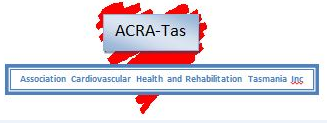 DIRECTORY OF TASMANIANCARDIAC REHABILITATIONPROGRAMS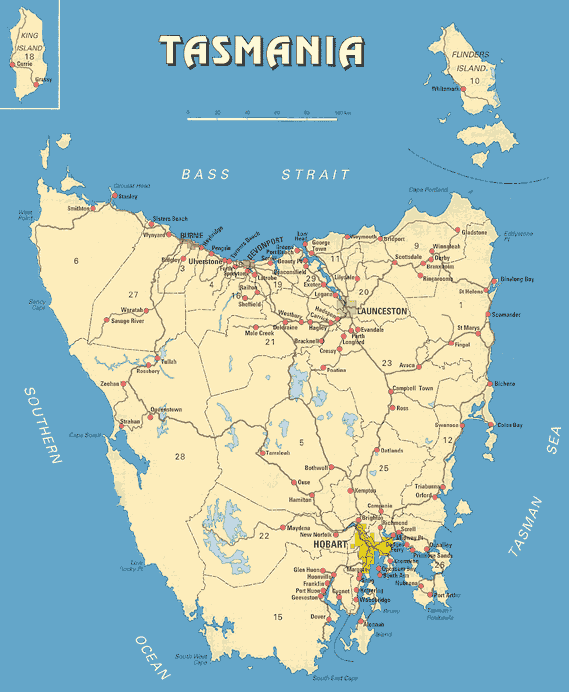 For further information or updates please contact:Sue Sanderson	03 6166 7398	0421 601 462Email : sue.sanderson@ths.tas.gov.auINDEXBURNIE		North West Regional Hospital Burnie campus23 Brickport Road, Burnie TAS 7320	03 6430 6644	03 6430 6693Outpatient ProgramCoordinator:   Teresa Ainsworth	0409 503 547Email :   cardiacrehabnwrh@ths.tas.gov.auComment:   9-week rolling program held off-site at the McKenna Park Hockey complex. Education and exercise sessions conducted weekly, on a Thursday from 12:30 to 3pm.  Patient assessment pre- and post-program.Patients: 	All patients who have a cardiac condition, medical and surgical, are all invited to attend.  If possible, we also include anyone who requires life-style changes for prevention of diseaseCardihab - Digital Cardiac Rehabilitation via SmartCR App LATROBE		North West Regional Hospital Mersey campusPO Box 21, Latrobe TAS 7307	03 6478 5364	0409 973 216 Outpatient ProgramCoordinator: Sonya McQueen and Erin WebbEmail: mch.cardiacrehab@ths.tas.gov.au Comment: 7-week education & exercise program	       Support at CR clinic for unsuitable class participantsPatients: AMI, PTCA/PCI, Post cardiac surgery and their carers, pacemaker/ICD, angina, cardiac risk factors for prevention and class one and two heart failure. Sessions:	Face to face consultations Mon-Wed morningsThursday between 1000 – 1200hrs and include Graded Exercise, Dietary Advice, Cardiac Risk Factors, Lifestyle Management, Cardiac Medication, Stress and Relaxation Cardihab - Digital Cardiac Rehabilitation via SmartCR App HOBART		Royal Hobart Hospital48 Liverpool Street Hobart TAS 7000	03 6166 8572	03 6234 2852Outpatient ProgramCoordinator: Judy EnrightEmail: judith.enright@ths.tas.gov.au 	 03 6166 8914Mobile: 0439 682 601CRN:  Beth Crouch / Amanda Bowes / Missy Thomas / Amy Lowe  	03 6166 8914	0429 462 831        0457 170 773 	03 6234 2852Email: rhh.cardiacrehab@ths.tas.gov.auCardihab program – Digital Cardiac Rehabilitation via SmartCR App - 6 week supported program; weekly telephone assessmentsPatients: patients with a cardiac diagnosis unable to attend or complete a centre-based programClarence Integrated Care CentreBayfield St Rosny Park 7000 	03 6282 0300Outpatient ProgramCoordinator: Judy Enright (CNC)Email: rhh.cardiacrehab@ths.tas.gov.au 	 03 6166 8914	 0439 682 601 	 03 6234 2852Comment: 6 weeks rolling program, delivered by cardiac rehabilitation nurses, and includes exercise and education and a pre- and post-rehab assessment. Sessions include risk factors and symptom management; exercise benefits, principles, potential barriers; healthy eating; psychosocial aspects of heart disease; know your medications; return to and maintenance of a healthy lifestyle.Sessions:	Tuesday, Wednesday 1.00-3.00pmPatients:	 ACS, PCI (including elective), post cardiac surgery, stable heart failure (NHYA I and II), and their carers. Numbers are currently limited due to COVID restrictions.LAUNCESTON Northern Integrated Care Service41 Frankland Street, LAUNCESTON TAS 7250 	1300 977 518 or 03 6777 4145	03 6777 5247Email: nics.admin@ths.tas.gov.auOutpatient ProgramCardiac Health and Rehabilitation Nurse: John AitkenEmail : john.aitken@ths.tas.gov.au	03 6777 6472	0400 433 527Comment: 8-week rolling program of education and supervised exercise.Patients:  AMI, PCI, post-surgery, heart failure; all patients with a cardiac condition.Sessions: Two classes Wednesday and Thursday 0930-1230. Sessions include Risk factors and symptom management; exercise benefits, healthy eating; psychosocial aspects of heart disease; know your medications.Telephone supported home-based program also available.Nurse Led consultations: Monday, Tuesday, and Friday.Program consultations: Wednesday and Thursday afternoons and Fridays.Cardihab - Digital Cardiac Rehabilitation via SmartCR App COACH Program© – Diabetes TasmaniaTelephone coaching for your heart healthLevel 7, 152 Macquarie St, Hobart.	03 6215 9000 (Hobart)	03 6215 9099Email: mail@diabetestas.org.au Free telephone coaching program for people with or at high risk of chronic disease and for those who have heart disease.It is a structured telephone health coaching program targeting improvement in the known risk factors for cardiovascular disease and is delivered by trained health professionals. Monthly telephone calls over a 6-month period supporting long term maintenance change including healthy eating, physical activity, smoking and medication adherence.After-hours appointments are available.Patients: at risk of heart disease, have heart disease – heart attack, stent, surgery 	03 6215 9000 (Hobart)	03 6333 0233 (Launceston)ROYAL FLYING DOCTOR SERVICEPrime Mover ProgramsLocations: Flinders Island, George Town LGA, Dorset LGA, Break O’Day LGA, Glamorgan Spring Bay LGA, Bruny Island, Tasman Peninsula LGA, Huon Valley LGA	0455 440 551Email : referrals@rfdstas.org.auPrime Mover – Phase III Cardiopulmonary Rehabilitation Community ProgramPhysical and Rural Health Team Leader: Joyce Tan AEPPatients:  patients with cardiovascular disease and/or chronic obstructive pulmonary disease Initial assessment visit: comprehensive assessment, management plan, brief education (1 – 1 ½ hours)Cardiopulmonary rehabilitation: Supervised exercise sessions, hourly, twice weekly for 8 weeks. Education with self-management skills development incorporated into exercise session according to individual needs for the duration of the program.Exit Assessment: A review assessment is arranged at the completion of the program to provide feedback and ongoing management which consists of either extended home- based program or additional support through group sessions depending on need.1:1 home-based program also available for clients unable to access group sessionsCardihab - Digital Cardiac Rehabilitation via SmartCR App CARDIHAB – Smart CRDigital remote Cardiac RehabilitationEmail: info@cardihab.comWebsite: www.cardihab.com Supported by the THS and RFDS, Cardihab is available state-wide.Digital Cardiac Rehab is delivered over 6 – 10 weeks via a smartphone or tablet device using SmartCR or RFDS Prime Mover apps enabling patients to connect with their clinician. Enabling clinicians to review patient reported activity between consults. Cardihab is an individualised program with Initial and Final assessments and weekly clinician telephone consults.Educational support
Education addresses all aspects of cardiovascular health such as risk factors and symptom management to assist with patient recovery. With on demand videos and links to online evidence-based documents for further reading relevant to the individual patient.Care plan activities
Patients receive daily prompts and can record and track activity (steps, exercise, walking), medications, blood pressure and others.Guided relaxation audio for stress management.Patients can continue to use the app for 12 months to self-manage healthy heart lifestyle. Contact:	Cardiac rehabilitation staff at THS hospital closest to patient’s home or Royal Flying Doctor Service (0455 440 551)LOCATION GUIDE BURNIE		North West Regional Hospital              3LATROBE		Mersey Community Hospital                3     HOBART             Royal Hobart Hospital                          4            HOBART             Integrated Care Centre, Clarence        4LAUNCESTON	Northern Integrated Care Service        5COACH               Statewide                                             6                                                                                                              ROYAL FLYING DOCTOR SERVICE                             6CARDIHAB          Statewide                                            7